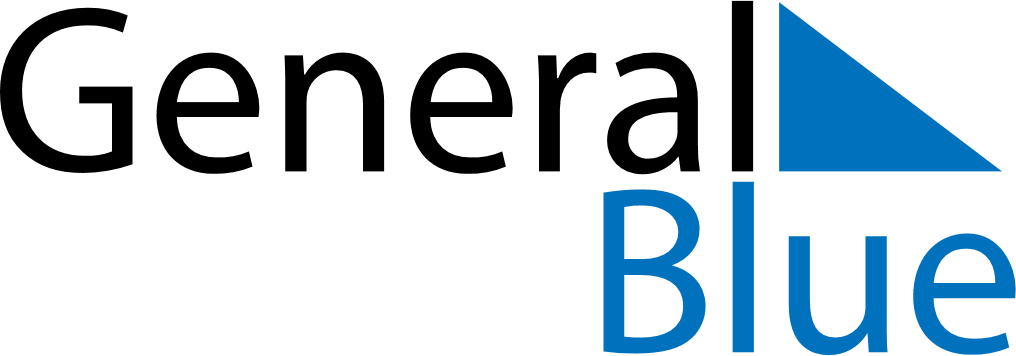 October 2029October 2029October 2029TanzaniaTanzaniaMONTUEWEDTHUFRISATSUN1234567891011121314Nyerere Day1516171819202122232425262728293031